Etablissement coordinateur (ec)Lettre d’EngagementLe présent engagement est à compléter, signer, viser par la personne habilitée à engager l’Etablissement coordinateur et à scanner/déposer avant la date de clôture administrative et financière dont les dates sont précisées dans le texte de l’appel à projets « Recherche Hospitalo-Universitaire en santé » et en ligne sur le site de dépôt :https://investissementsdavenir.agencerecherche.fr/RHU-V5/Ayant le pouvoir d'engager juridiquement l'établissement ci-dessus, je déclare :avoir pris connaissance du dossier de soumission tel que déposé et du règlement relatif aux modalités d'attribution des aides au titre de l’appel à projets «Recherche Hospitalo-Universitaire en santé» (RHU) vague 5 du deuxième programme d’investissement d’avenir ;m'engager à négocier et signer un accord de consortium (ou équivalent); et mettre en œuvre tous les moyens nécessaires pour finaliser ce document dans les conditions et délais prévus par le règlement relatif aux modalités d'attribution des aides, précité ;m'engager à mettre en œuvre tous les moyens nécessaires à la réalisation du projet tels que décrits dans le dossier de soumission, dans les conditions prévues par le règlement relatif aux modalités d'attribution des aides, précité ;m’engager à respecter les engagements financiers tels que détaillés dans le document administratif et financier du document de soumission déposé ;m’engager à mettre en œuvre, les recrutements sur contrat, des personnels nécessaires à la réalisation de la proposition déposée; et cela en conformité avec toutes les lois et règlements en vigueur applicables. L’établissement coordinateur s’assurera de la capacité de disposer des surfaces de travail nécessaires à l’accomplissement de leurs missions durant le projet ; souscrire aux obligations qui en découlent, notamment à des fins d'évaluation globale de l'action.Date:										Signature et visa:Etablissement partenaire/Partner InstitutionLettre d’Engagement/ Commitment letterhttps://investissementsdavenir.agencerecherche.fr/RHU-V5/Date:										Signature et visa/ Signature and stampEtablissement de santé : 	CHU ou 	CLCC ou 	Autre,nommé (acronyme + nom complet):Etablissement de santé : 	CHU ou 	CLCC ou 	Autre,nommé (acronyme + nom complet):Etablissement de santé : 	CHU ou 	CLCC ou 	Autre,nommé (acronyme + nom complet):Etablissement coordinateur (EC) du projet RHU : personne habilitée à engager l’Etablissement coordinateur Qualité :Etablissement coordinateur (EC) du projet RHU : personne habilitée à engager l’Etablissement coordinateur Qualité :Etablissement coordinateur (EC) du projet RHU : personne habilitée à engager l’Etablissement coordinateur Qualité :Prénom :Nom :Courriel:Adresse postale :Adresse postale :Adresse postale :Le présent engagement est à compléter, signer, viser par la personne habilitée à engager l’Etablissement partenaire impliqué et à scanner/déposer avant la date de clôture administrative et financière dont les dates sont précisées dans le texte de l’appel à projets « Recherche Hospitalo-Universitaire en santé » et en ligne sur le site de dépôt :This present commitment letter must be filled in, signed and stamped by a legal representative of the Partner Institution1 and scanned/uploaded prior to the administrative and financial deadline specified in the ”Hospital and academic research in Health area" call for proposals and online on the website page:Etablissement partenaire du projet RHU/ Partner Institution☐	Entreprise/Company ou-or 	Partenaire Coordinateur/Coordinator Partner 	Autre Partenaire/Other Partnernommé (acronyme+nom complet+statut juridique)/ named (acronym+full name+legal status)Etablissement partenaire du projet RHU/ Partner Institution☐	Entreprise/Company ou-or 	Partenaire Coordinateur/Coordinator Partner 	Autre Partenaire/Other Partnernommé (acronyme+nom complet+statut juridique)/ named (acronym+full name+legal status)Personne habilitée à engager l’Etablissement partenaireRepresentative of the Partner InstitutionPersonne habilitée à engager l’Etablissement partenaireRepresentative of the Partner InstitutionPrénom/First Name:Nom/Last Name:Courriel/Email Address:Qualité/Quality :Adresse postale/Post address:Adresse postale/Post address:Ayant le pouvoir d'engager juridiquement l'établissement ci-dessus, je déclare :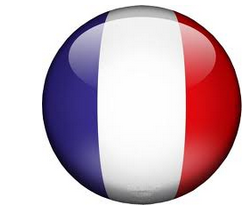 Having the authority to legally bind the abovementioned Partner Institution: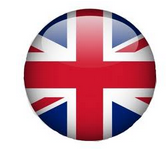 avoir pris connaissance du dossier complet de soumission tel que déposé et du règlement relatif aux modalités d'attribution des aides au titre de l’appel à projets « Recherche Hospitalo-Universitaire en santé » (RHU) vague 5;I declare having taken notice of the complete project application, as well as funding modalities relative to the “Hospital and academic research in Health area” (RHU) call 5th edition;m'engager à négocier et signer un accord de consortium (ou équivalent) pour les projets menés en partenariat académique-entreprise ; et mettre en œuvre tous les moyens nécessaires pour finaliser ce document dans les conditions et délais prévus par le règlement relatif aux modalités d'attribution des aides, précité;I commit to negotiate and sign the consortium agreement (or equivalent) for project led in public-private partnership; and to meet all the necessary requirements to finalise this document within the expected conditions and delays;m'engager à mettre en œuvre tous les moyens nécessaires à la réalisation du projet tels que décrits dans le dossier de soumission, dans les conditions prévues par le règlement relatif aux modalités d'attribution des aides, précité;I commit to provide all necessary means to insure the realization of the project as described in the submitted application and according to the conditions of the call;m'engager à respecter les engagements financiers tels que détaillés dans le document administratif et financier du document de soumission déposé;I commit to meet the financial commitments as detailed in the administrative and financial document of the call document uploaded;m’engager à mettre en œuvre les recrutements sur contrat, de personnels nécessaires à la réalisation de la proposition déposée et cela en conformité avec tous les lois et règlements en vigueur applicables. L’établissement partenaire s’assurera de la capacité de disposer des surfaces de travail nécessaires à l’accomplissement de leurs missions pendant la durée du projet;I commit to implement all fixed-term employment contracts necessary to the execution of the project, in accordance with all applicable laws and regulations.The partner institution will ensure the ability to provide the space needed to carry out their duties;souscrire aux obligations qui en découlent, notamment à des fins d'évaluation globale de l'action.I certify to be able to comply with all resulting obligations, in particular for evaluation purposes.